Denominación del proyecto: Programa de formación laboral “Mi Oportunidad”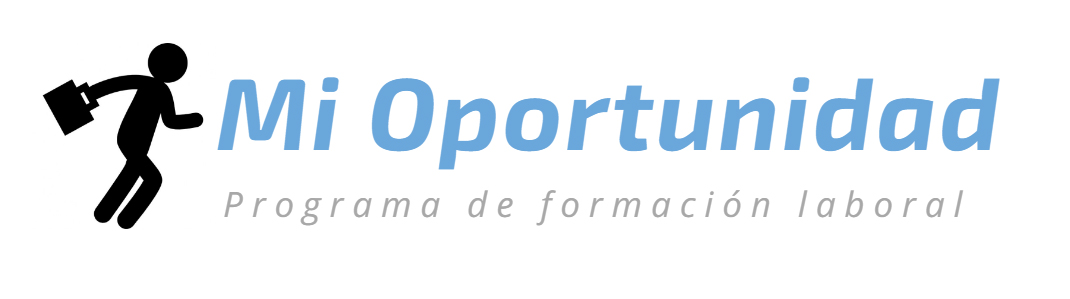 Misión:Crear oportunidades de inserción laboral, brindando herramientas para el desarrollo de las competencias laborales de las personas.Visión: Ser, en el término de un año, el programa de formación laboral gratuito de mayor alcance en Corrientes, contando con la colaboración de profesionales y organizaciones especializadas en el desarrollo de aptitudes laborales.Objetivos estratégicos:Facilitar la inserción laboral de la población desempleada que participe del programa.-Lograr la empleabilidad del 40% de los participantes.-Implementar el programa en 4 barrios de la ciudad.-Crear una bolsa barrial de trabajo.Brindar herramientas de desarrollo personal. -Conseguir el apoyo de profesionales para el dictado de las capacitaciones.-Aliarse con academias especializadas que brinden capacitaciones sobre el paquete de Microsoft Office y otras herramientas informáticas.-Lograr la capacitación de 50 personas por barrios.Obtener apoyo del sector público y privado.-Conseguir un subsidio del Estado Provincial o Municipal.-Obtener la declaración de interés provincial o municipal.-Contar con la colaboración de 8 organizaciones voluntarias.-Conseguir el patrocinio de 30 instituciones. (que ofrezcan aportes económicos, materiales, puestos de trabajo, colaboraciones, etc.)Procedimiento: Ciclo de 8 Semanas por barrio. -Semana 1 a 4:      Jornada 1: Presentación y diagnóstico.Se presentarán los objetivos y metodología del programaIntegración de los participantes para un mejor clima de trabajoEvaluación sin calificación para conocer su situación      Jornadas 2 a 7: Capacitación.Talleres teórico-prácticos      Jornada 8: Evaluación final. Simulación de una entrevista de trabajoEvaluación práctica-Semana 5 a 8: Seguimiento.Se cruzará toda la información de los participantes y su desempeño con las empresas y empleadores inscriptos en el programa, para incorporar a los candidatos elegidos a los respectivos procesos de selección de personal.Programa tentativo de capacitaciones: -Elaboración de CV.-Presentación personal.-Preparación para entrevista laboral.-Exámenes psicotécnicos.-Oratoria y redacción-Conceptos prácticos: administrativos y contables.-Nociones de derecho laboral.-Principios de derecho general.-Herramientas informáticas.Modalidad: -Talleres INTERACTIVOS: Charlas conceptuales y desarrollo de actividades para estimular la puesta en práctica de los conocimientos de los asistentes.¿Qué problemas soluciona?Desempleados: La falta de capacitación y preparación en el ámbito laboral, para tareas que no requieran una formación académica avanzada.Empleadores: Procesos de selección de personal más certeros y rápidos, siendo “Mi oportunidad” el primer proceso evaluativo y formativo de los candidatos.Club LEO L.A.P.A.C.H.O.S.